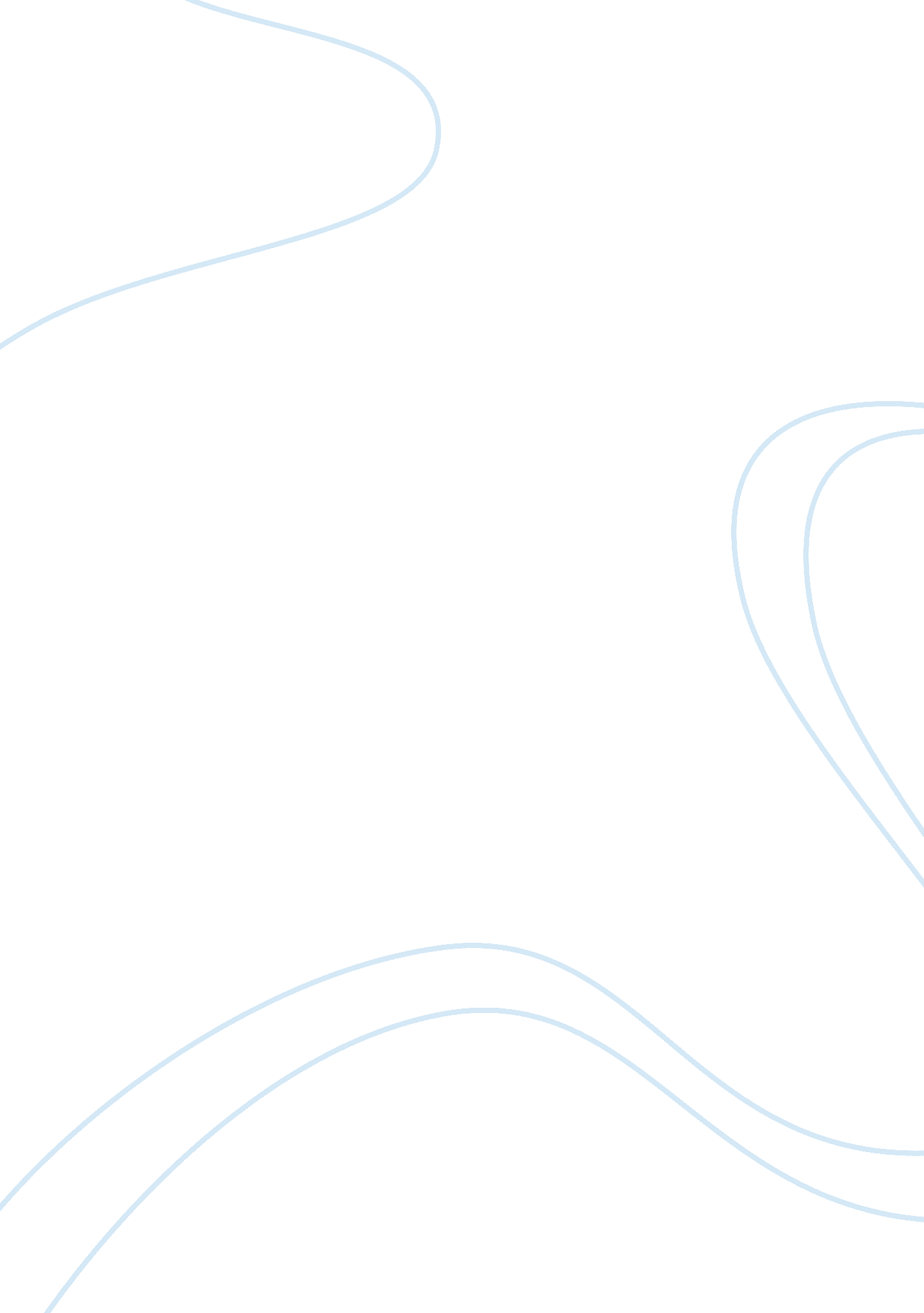 GlobalizationLiterature, Russian Literature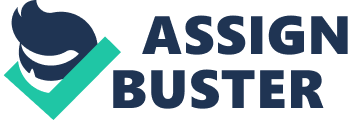 Question The government need to use the tax payers money wisely. The technology projects funded by the governmentare expensive. In some cases, the projects are doomed to fail. In addition, some could be harmful to the public if mishandled. The public should be aware of the projects development. The public should be involved in all the stages of budget allocation, to have the government accountable for the use of taxpayers money. The public should be active in the choice of projects to avoid misappropriation. The public should participate and follow legislative proceedings concerning the annual budget. The government should assist in enlightening the masses on the projects it plans to undertake. In addition, it should provide budget literacy so that the public could understand their role and that of the government in allocation. 
Question #2 
Government has a problem of ensuring that globalization spreads in all countries in the world. The process is difficult since outreaching to the huge population is a cumbersome and expensive exercise. The government plays a major task when it comes to doing away with the stereotypes concerning globalization . Most third world countries believe that globalization leads to instability. Dealing with the menace caused by financial crises is an issue that the government cannot evade. The government has to encourage young people to go for quality education so as to be able to compete worldwide. Individuals who have low levels of education find it hard to secure jobs due to competition by the learned. Those who were employed have lost their jobs over the years. In addition, the current employment wages reduced. 
Work Cited 
Tax Expenditures in Oecd Countries. Paris: OECD, 2010. Print. 